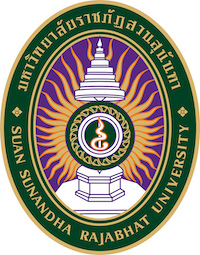 Internship ReportName of Host EnterpriseByName of Student……..Student ID……….Semester ......., Academic Year ..........College of Hospitality Industry ManagementSuan Sunandha Rajabhat UniversityChapter 1 - Organization Profile1. HistoryIdentify the background, establishment, and performance of the company2 Industry or product information Description of the host enterprise/ company/ organizationBrief description of the company, industry or sectorCompany historyOrganization of the company, employees, organization chart, size and volume of the companyNature of the company activities (Products, services, etc.)Geographic locationCompetitorsServices and outletsTarget group (type of clients, market share)Occupancy3 Organization structureAdministrative structure and line of command of host enterprise and unit where the student is working with.4 Vision/MissionCompany’s vision and mission as appeared on the website or public profile.Chapter 2 - Department DescriptionDescribe the department you are working in.Chapter 3 - Department SWOT AnalysisAnalyze chosen topic of the department using SWOT (strength, weakness, opportunity, and threat)Theory reference, body of your reportChapter 4 - Job Profile1 Internship detailsYour position and job descriptionStart-ending dateDepartment including the organization chartname and the position of your supervisoraddress, telephone, fax, and e-mail		2 ResponsibilitiesScope of duty work assigned, Jobs and Responsibilities: Identify the activities, number of hours of work assignments and responsibilities3 IssuesProblems you have encountered in handling your job assignment4 Knowledge/ AdjustmentObjectives of the Internship, expectation and achievements/ reality of the Internship you have experienced.How strong is the correlation between this experience and your class room knowledgeHow regularly coordinator staff contact with you either by e-mail or visitingWhat you have leant about operation of organizationThe level of responsibility given to you by your job supervisorSkill and qualification you have gained from the InternshipUnderstanding of the various aspects of professional workYour thoughts about how Internship might influence your real internship as well as future career plansChapter 5 - Conclusions and Recommendations1. Advantage and disadvantage of the organizationStrength and weakness of the host enterprise including location and administration and management aspects.2. Benefit from the internshipIdentify benefits from the experience, and benefits in terms of academic strength and contribution to business problem solving.3. Problem and implicationAll problems and implications found during the Internship.4. Problem solution and recommendation  5. Attitude toward this career after the InternshipYour true personal feelings toward business careers, including relevant careers you may find.ReferencesIdentification of list of books, documents and individual persons cited in this report using APA style. This part needs to start a new page and the first line of page.Then type name of author (last name followed by name) and book or document that is cited in the report in an alphabetical order. For books or documents or authors in English, they should be placed after Thai names, alphabetically as well.AppendicesDisplay example of document or outcome from the Internship or any item as part of the content as followings:1. LetterLetter of recommendation from the workplace and signature/stamp.The letter of recommendation from the host has to identify the internship duration (total days or hours).2. Daily and weekly reportsDescribe scope of duty; indicate which department/ section student is working with and; what are duties and responsibilities assigned.Students daily record, weekly work reportTraining record, inspector record Brochures, map of the siteProblem conclusion and how to solve problems.Photograph, student’ photographs and the workplace.Other suggestion.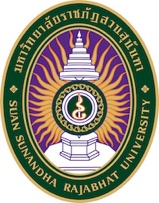 Student Daily RecordStudent Weekly ReportWeek: ……….Activities and Work Assignments...............................................................................................................................................................................................................................................................................................................................................................Benefits / Experiences...............................................................................................................................................................................................................................................................................................................................................................Problems/ Obstacles to the work...............................................................................................................................................................................................................................................................................................................................................................Student’s Opinion...............................................................................................................................................................................................................................................................................................................................................................Supervisor’s Opinion...............................................................................................................................................................................................................................................................................................................................................................แบบประเมินนักศึกษาโดยผู้ควบคุมการฝึกปฏิบัติ (Host Supervisor)ข้อเสนอแนะ/ความคิดเห็น (Opinions/Suggestions).....................................................................................................................................................................................................................................................................................................................................................................................................................................................................International Business Internship: Student Assessment Formชื่อนักศึกษา (Name)..................................................................รหัส (Code)....................................................สถานที่ฝึกปฏิบัติงาน (Internship workplace)...................................................................................................ช่วงเวลาที่ฝึกปฏิบัติงาน ตั้งแต่ (From)................................................ถึง (To).................................................ให้นักศึกษาประเมินหลังจากเสร็จสิ้นการฝึกปฏิบัติงาน ทั้งนี้ในการประเมินผลให้นักศึกษาพิจารณาการฝึกปฏิบัติงานโดยให้ระดับคะแนนดังต่อไปนี้(Student must do this assessment at the end of his/her internship period by giving score as level follows)ระดับ 1	(Level 1)	ไม่เคยมีการกำหนด ไม่มีการกระทำ ไม่ชัดเจน (Never / Unclearly)ระดับ 2 (Level 2)	มีการกระทำ หรือกำหนดบ้าง (Rarely/ Quite clear)ระดับ 3	(Level 3)	ชัดเจน เปิดโอกาสให้มีการอภิปราย หรือ ซักถามบ้าง (Some/Clearly/Able to discuss)ระดับ 4  (Level 4)	ชัดเจน ทั้งโดยวาจา เอกสาร และสามารถซักถามได้ หรือ เป็นจริง โดยปฏิบัติอย่างสม่ำเสมอ  (Often/Clearly/ Able to discuss/Truthfully) 2. นักศึกษาคิดว่า สถานที่ฝึกงานมีข้อดีอะไรบ้าง (What are the merits of organization?)..............................................................................................................................................................................................................................................................................................................................................................................................................................................................................................................................3. นักศึกษาคิดว่าอะไรบ้างคืออุปสรรคของการฝึกสหกิจศึกษา (What are the difficulties of your Internship?)..............................................................................................................................................................................................................................................................................................................................................................................................................................................................................................................................4. นักศึกษาคิดว่าการฝึกครั้งนี้บรรลุวัตถุประสงค์ของการฝึกสหกิจศึกษาในระดับใด (Base on your opinion, what is the level of your Internship?) ใช้เกณฑ์ระดับ 1-4 โดย 1=น้อยที่สุด  -----> 4=มากที่สุด (1=Least ------>  4=Most)5. ความคิดเห็นเพิ่มเติม (Opinions)..............................................................................................................................................................................................................................................................................................................................................................................................................................................................................................................................DateTimeTimeDepartmentActivities & work assignmentDateClock inClock outDepartmentActivities & work assignment……………………………………………..Host supervisor’s signature……………………………………………..Student’s signature……………………………………………..Host supervisor’s signatureชื่อนักศึกษา:……………………………………………......................……………………………………………......................รหัสนักศึกษา:……………….………...……………….………...(Student name)(Student name)(Student ID)(Student ID)ชื่อสถานที่ฝึกงาน:ชื่อสถานที่ฝึกงาน:……………………………………….....................ระยะเวลาฝึกงาน:ระยะเวลาฝึกงาน:……………………(Company name)(Duration)หัวข้อการประเมินดีมากVery Good (4)ดีGood (3)พอใช้Fair (2)ควรปรับปรุง Poor (1)1. พฤติกรรมต่อสถาบันแหล่งฝึก (Student behavior towards the host)*ตรงต่อเวลา (Punctuality)*บุคลิกภาพและการวางตัว (Personality)*การแต่งกาย (Professional appearance)*การปฏิบัติตามระเบียบของหน่วยงาน (Compliance with the regulations)2.พฤติกรรมต่อผู้อื่น (Student behavior towards others)*การมีมนุษยสัมพันธ์ (Interpersonal relationship)*ความเป็นผู้นำ (Leadership)*มารยาทในการปฏิบัติงาน (Courtesy)3. พฤติกรรมต่อตนเอง (Self-behavior)*ความซื่อสัตย์สุจริต (Honest)*ความตั้งใจและความกระตือรือร้น (Determination and enthusiasm)*ความสนใจในการแสวงหาความรู้เพิ่มเติม (Learning Enthusiasm)*ความคิดริเริ่มสร้างสรรค์ (Initiative)*ความสามารถในการแสดงความคิดเห็น (Ability to express opinion)หัวข้อการประเมินดีมากVery Good (4)ดีGood (3)พอใช้Fair (2)ควรปรับปรุง Poor (1)4. ความรับผิดชอบต่องานที่ได้รับมอบหมาย (Responsibility)*ความถูกต้องแม่นยำของผลงาน (Job accuracy)*ความรับผิดชอบและเป็นผู้ที่ไว้วางใจได้ (Dependability)*การตอบสนองต่อการสั่งการ (Response to supervision)*คุณภาพของผลงาน (Quality of work)*ความรู้เกี่ยวกับวิชาชีพ (Job nowledge)*ความสนใจอุตสาหะในการทำงาน (Attention and perseverance in work)5.ทักษะการสื่อสาร (Communication skills)*การใช้ท่าทาง น้ำเสียง ใบหน้า (Body language)*การสื่อสารด้วยวาจา (Oral language)รวม Totalลงชื่อ……………………………………..ผู้ควบคุมการฝึกงานHost supervisor’s signatureหัวข้อการประเมินหัวข้อการประเมินระดับ (Level)1. การปฐมนิเทศที่จัดโดยองค์กร/หน่วยงานที่นักศึกษาเข้าร่วมการเตรียมการฝึกประสบการณ์ วิชาชีพในประเด็นต่อไปนี้  (Orientations declared)1. การปฐมนิเทศที่จัดโดยองค์กร/หน่วยงานที่นักศึกษาเข้าร่วมการเตรียมการฝึกประสบการณ์ วิชาชีพในประเด็นต่อไปนี้  (Orientations declared)1.1 เป้าหมาย วัตถุประสงค์ และทักษะที่ควรได้รับเมื่อสิ้นสุดการฝึกปฏิบัติ (Objectives, goals, and skills obtained when finish internship)1.2 แนะนำองค์กร หรือแผนก/หน่วยงาน/สถานที่ฝึกงาน (Organization introduction)1.3 ระเบียบของสถานที่ฝึกงาน ขั้นตอน การวางตัวในการฝึกปฏิบัติ (Rules and Regulations)1.4 ตารางการฝึกงาน (Practical schedule)2. การเปิดโอกาสให้ซักถาม พูดคุยพบปะแลกเปลี่ยนและรับฟังความคิดเห็นกับ Host Supervisor ขององค์กร/หน่วยงานที่นักศึกษาเข้าร่วมการเตรียมการฝึกประสบการณ์วิชาชีพ (Able to discuss with Host Supervisor)2. การเปิดโอกาสให้ซักถาม พูดคุยพบปะแลกเปลี่ยนและรับฟังความคิดเห็นกับ Host Supervisor ขององค์กร/หน่วยงานที่นักศึกษาเข้าร่วมการเตรียมการฝึกประสบการณ์วิชาชีพ (Able to discuss with Host Supervisor)3. Host Supervisorขององค์กร/หน่วยงานที่นักศึกษาเข้าร่วมการเตรียมการฝึกประสบการณ์วิชาชีพให้คำแนะนำและเป็นแบบอย่างที่ดีในการปฏิบัติงาน (Host Supervisor provide good knowledge and demonstration)3. Host Supervisorขององค์กร/หน่วยงานที่นักศึกษาเข้าร่วมการเตรียมการฝึกประสบการณ์วิชาชีพให้คำแนะนำและเป็นแบบอย่างที่ดีในการปฏิบัติงาน (Host Supervisor provide good knowledge and demonstration)เป้าหมายของนักศึกษาในการเตรียมการฝึกสหกิจศึกษา(Aims of internship)ระดับ (Level)ลงชื่อ……………………………………..นักศึกษาStudent’s SignatureDate: ………………………………